Naam eigen vereniging:Naam, adres en telefoonnummer verantwoordelijke:	Rekeningnummer vereniging:	Evaluatieverslag (eventueel in bijlage te voegen):Deelnemerslijst eigen vereniging met adres, ingeval activiteit in partnerstad (eventueel in bijlage te voegen):Deelnemersaantal partnervereniging (ingeval activiteit in Hasselt):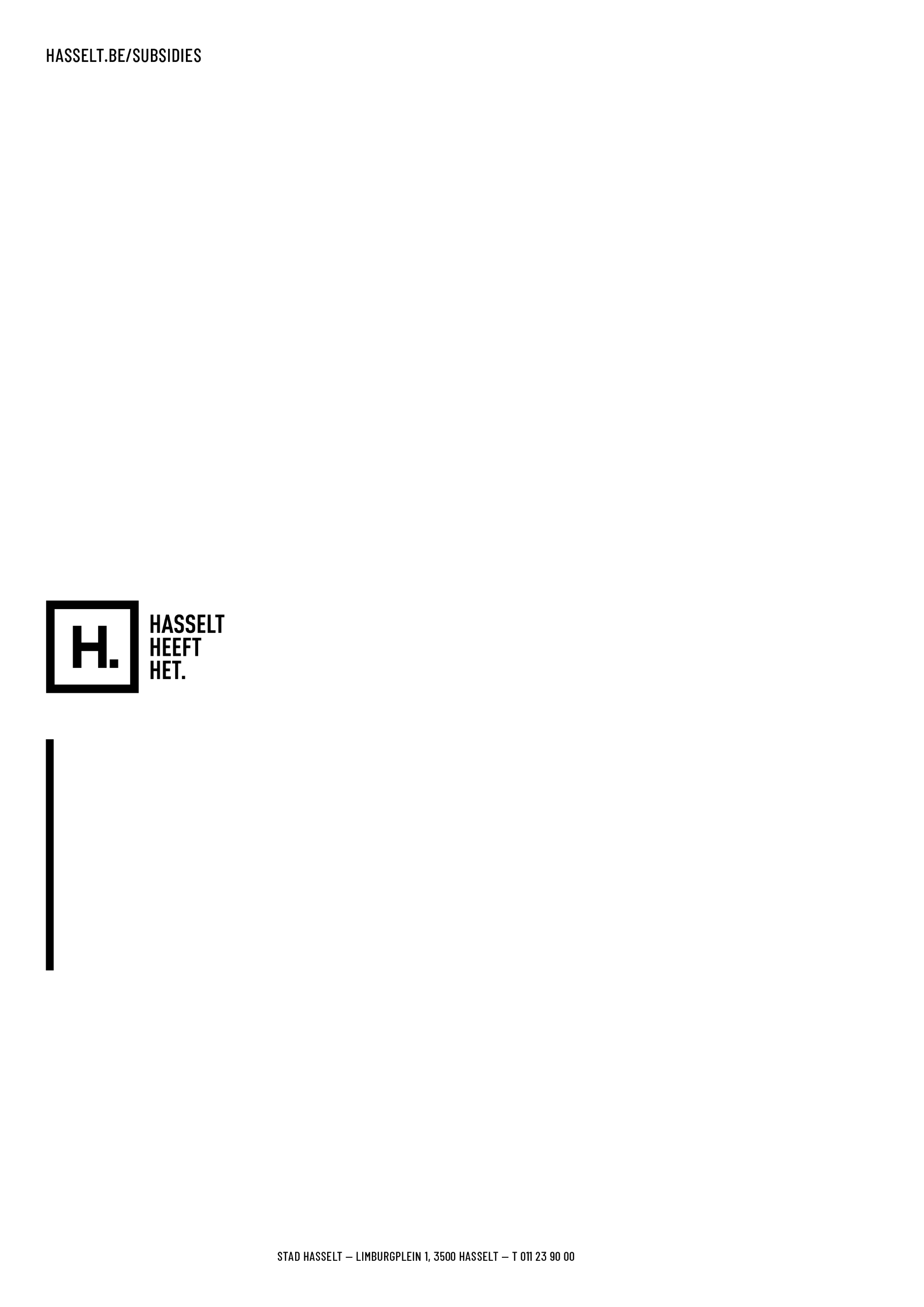 Niet in te vullen door de aanvrager:Toegekend bedrag:	Goedkeuring College B&S:	Persartikelen	:Foto’s:Drukwerk:	Briefwisseling:	